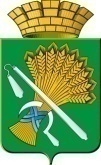 ГЛАВА КАМЫШЛОВСКОГО ГОРОДСКОГО ОКРУГАП О С Т А Н О В Л Е Н И Еот  04.05.2018 года  № 399г. Камышлов Об утверждении локальных сметных расчетов по объекту «Реконструкция центрального городского сквера по ул. Карла Маркса в г. Камышлове» в 2018 годуВ соответствии с частью 1 статьи 16 Федерального закона «Об общих принципах организации местного самоуправления в Российской Федерации» от 06.10.2003г. № 131-ФЗ, заключением ООО «Уральский региональный центр экономики и ценообразования в строительстве» от 16.02.2018 года № Ц-155 «О  проверке сметной документации», Уставом Камышловского городского округа, ПОСТАНОВЛЯЮ:Утвердить локальные сметные расчеты по объекту «Реконструкция центрального городского сквера по ул. Карла Маркса в г.Камышлове» по проектной документации «Корректировка проектно-сметной документации на реконструкцию центрального городского сквера по ул. Карла Маркса в г. Камышлове»:1.1. Локальный сметный расчет № 01-01-01 на Подготовительные работы. Снос кустарников в сумме 0,089 тыс.руб. (в базовых ценах без учета НДС);1.2. Локальный сметный расчет № 02-01-01 на Конструкции фонтана на сумму 483,695 тыс.руб. (в базовых ценах без учета НДС);1.3. Локальный сметный расчет № 04-01-01 на Наружное освещение на сумму 151,488 тыс.руб. (в базовых ценах без учета НДС);1.4. Локальный сметный расчет № 04-01-02 на Наружные сети электроосвещение 0,4 кВ на сумму 14,528 тыс.руб. (в базовых ценах без учета НДС);1.5. Локальный сметный расчет № 06-01-01 на Наружный водопровод и канализация на сумму 44,229 тыс.руб. (в базовых ценах без учета НДС);1.6. Локальный сметный расчет № 07-01-01 на Благоустройство территории в сумме 1 004,870 тыс.руб. (в базовых ценах без учета НДС);1.7. Локальный сметный расчет № 07-01-02 на Вертикальная планировка в сумме 7,555 тыс.руб. (в базовых ценах без учета НДС);1.8. Локальный сметный расчет № 07-01-03 на Озеленение в сумме 501,162 тыс.руб. (в базовых ценах без учета НДС);1.9. Сводный сметный расчет стоимости строительства 66-11-17-2001 «Реконструкция центрального городского сквера по ул. Карла Маркса в г.Камышлове» по проектной документации «Корректировка проектно-сметной документации на реконструкцию центрального городского сквера по ул. Карла Маркса в г. Камышлове» на сумму 2 234,12 тыс. руб. в базисных ценах. 1.10. Сводный сметный расчет стоимости на строительство 66-11-17-00 «Реконструкция центрального городского сквера по ул. Карла Маркса в г.Камышлове» по проектной документации «Корректировка проектно-сметной документации на реконструкцию центрального городского сквера по ул. Карла Маркса в г. Камышлове» на сумму 17 346,62 тыс.руб. (в текущих ценах с НДС).2. Опубликовать настоящее постановление в газете «Камышловские известия» и разместить на официальном сайте Камышловского городского округа в информационно-коммуникационной сети Интернет.Контроль за исполнением настоящего постановления оставляю за собой.Глава Камышловского городского округа                                     А.В. Половников